"Учень... це не посудина, яку потрібно наповнити, а факел, який потрібно запалити"                                 К.Д. Ушинський Обдарованість — індивідуальна потенціальна своєрідність задатків людини, завдяки яким вона може досягти значних успіхів у певній галузі діяльності.Обдаровані діти — діти, в яких у ранньому віці виявляються здібності до виконання певних видів діяльності.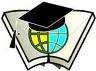 Пам’ятка викладачам для роботи з обдарованими дітьми- Постійно працюйте над вихованням почуттів учнів, особливо вразливих і чуттєвих до всього, що стосується їхнього «я»- Допомагайте обдарованим учням виробити адекватну я-концепцію і самооцінку, розвивати емпатію.- Забезпечуйте сприятливу емоційну атмосферу, адже учень набуває емоційного досвіду в процесі взаємодії з людьми.- Дотримуйтеся порядку й дисципліни, обдарованого учня, як і всі інші, повинні знати межу допустимої поведінки.- Скеровуйте енергію і творчість обдарованих учнів у потрібне русло, щоб їх праця приносила користь.- У роботі з обдарованими учнями використовуйте дослідницький метод, це активізує їхню роботу.- Розвивайте здібності учнів, широко використовуйте метод самостійного набуття знань.- Привчайте обдарованих учнів працювати спільно, це допоможе їм легше адаптуватися до соціальних умов.- Заохочуйте учнів, це стимулює їх.- Тісно співпрацюйте з батьками обдарованих учнів, щоб розвинути здібності кожної дитини.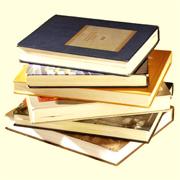 Методи, що сприяють ефективній роботі з обдарованими дітьми:• повага до прагнення учнів працювати самостійно;• надання учню свободи вибору щодо галузі застосування своїх здібностей;• індивідуальне застосування навчальної програми;• заохочення учнів до роботи над власними проектами;• жодного тиску на учнів, створення атмосфери розкріпаченості;• схвалення результатів діяльності у певній галузі для стимулювання бажання випробувати себе в цій чи інших галузях;• підкреслення ролі індивідуальних відмінностей;• надання допомоги і підтримки дітям, які мають власний погляд і внаслідок цього відчувають тиск з боку інших;ДПТНЗ «Роменське ВПУ»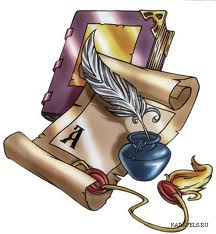 Підготувала практичний психолог училища Радчук Н.А.2011